Riverton Street Charter SchoolSocial Studies								April 22, 2021Name:Early India - Human-Environment 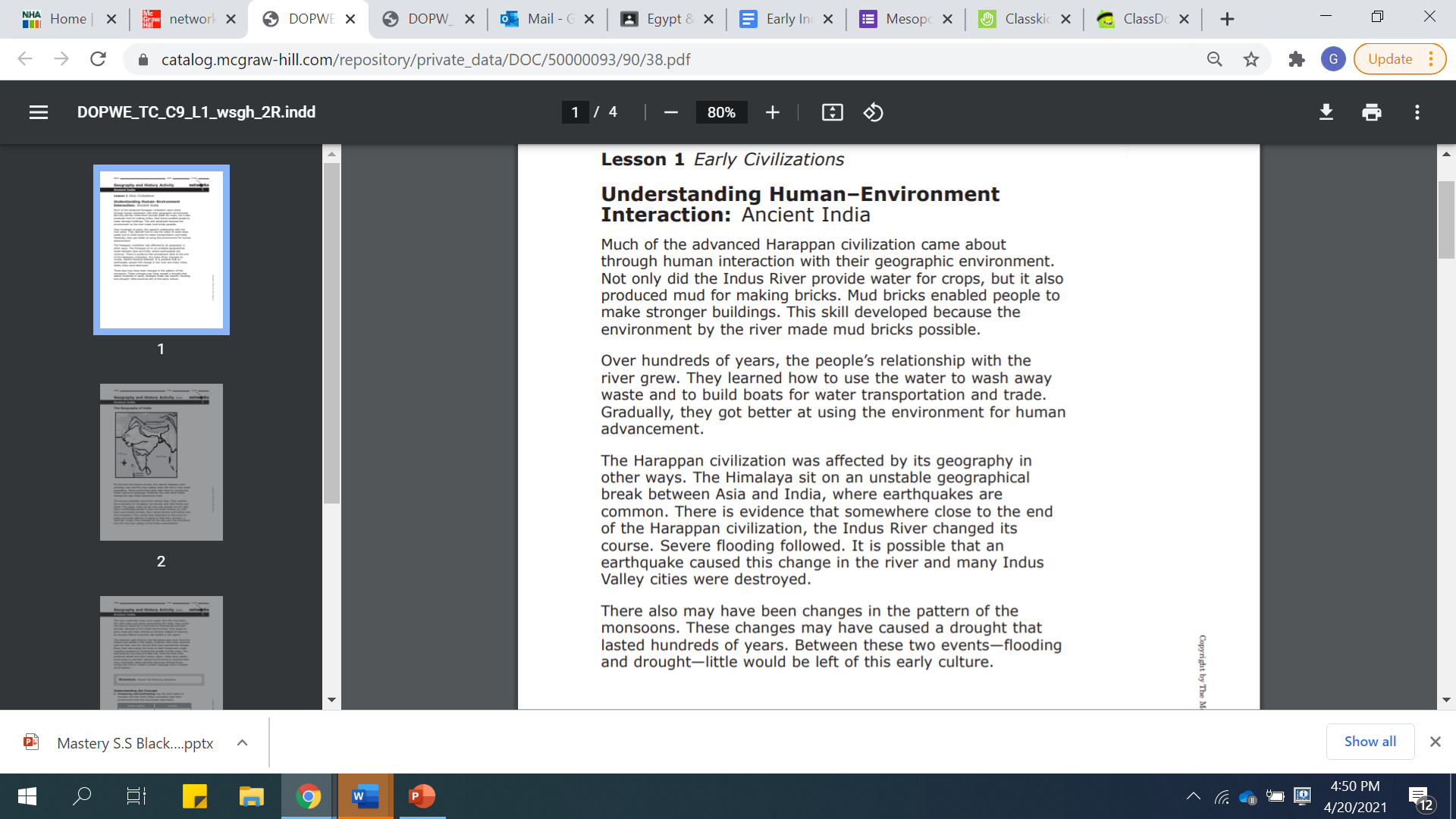 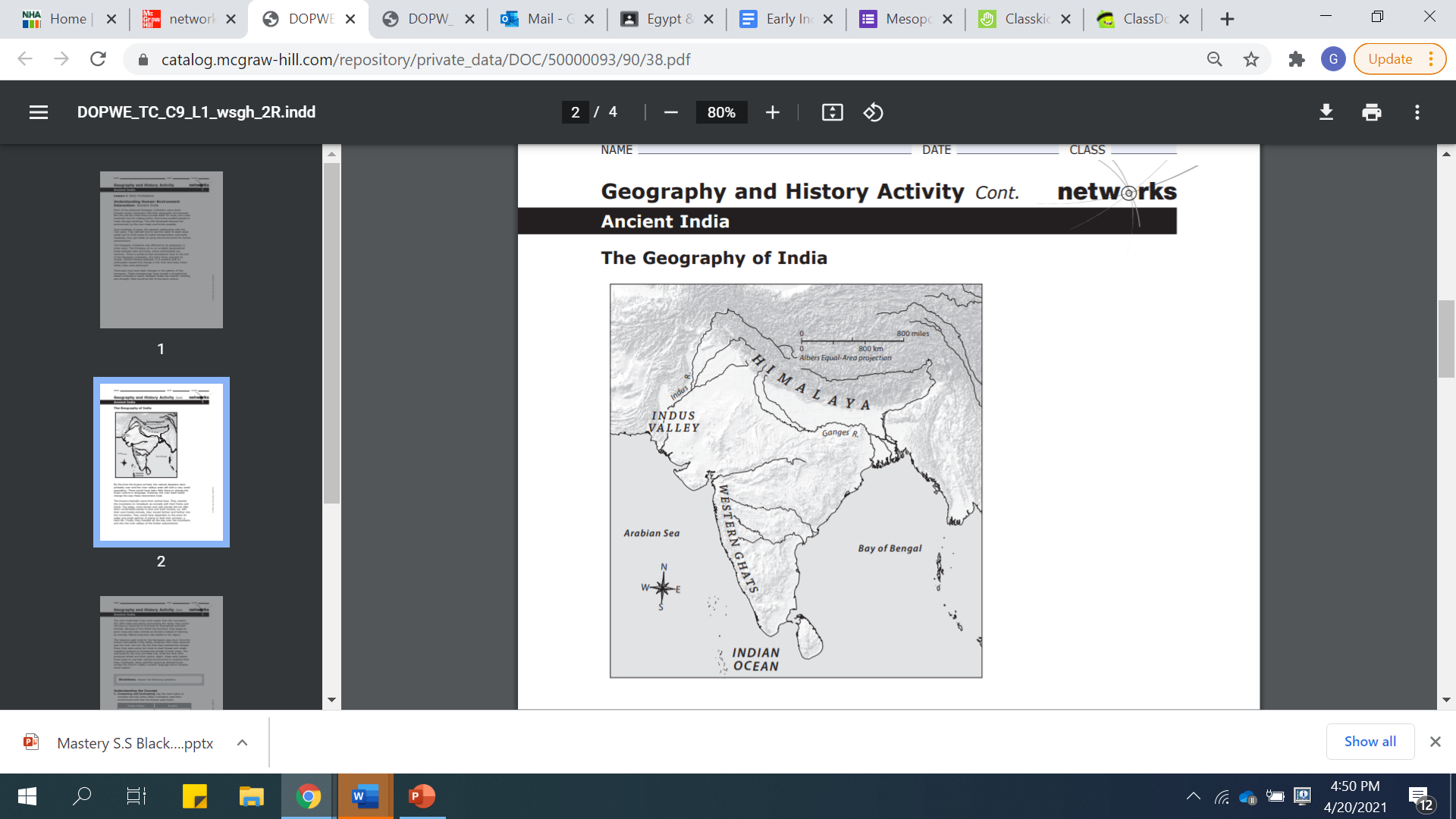 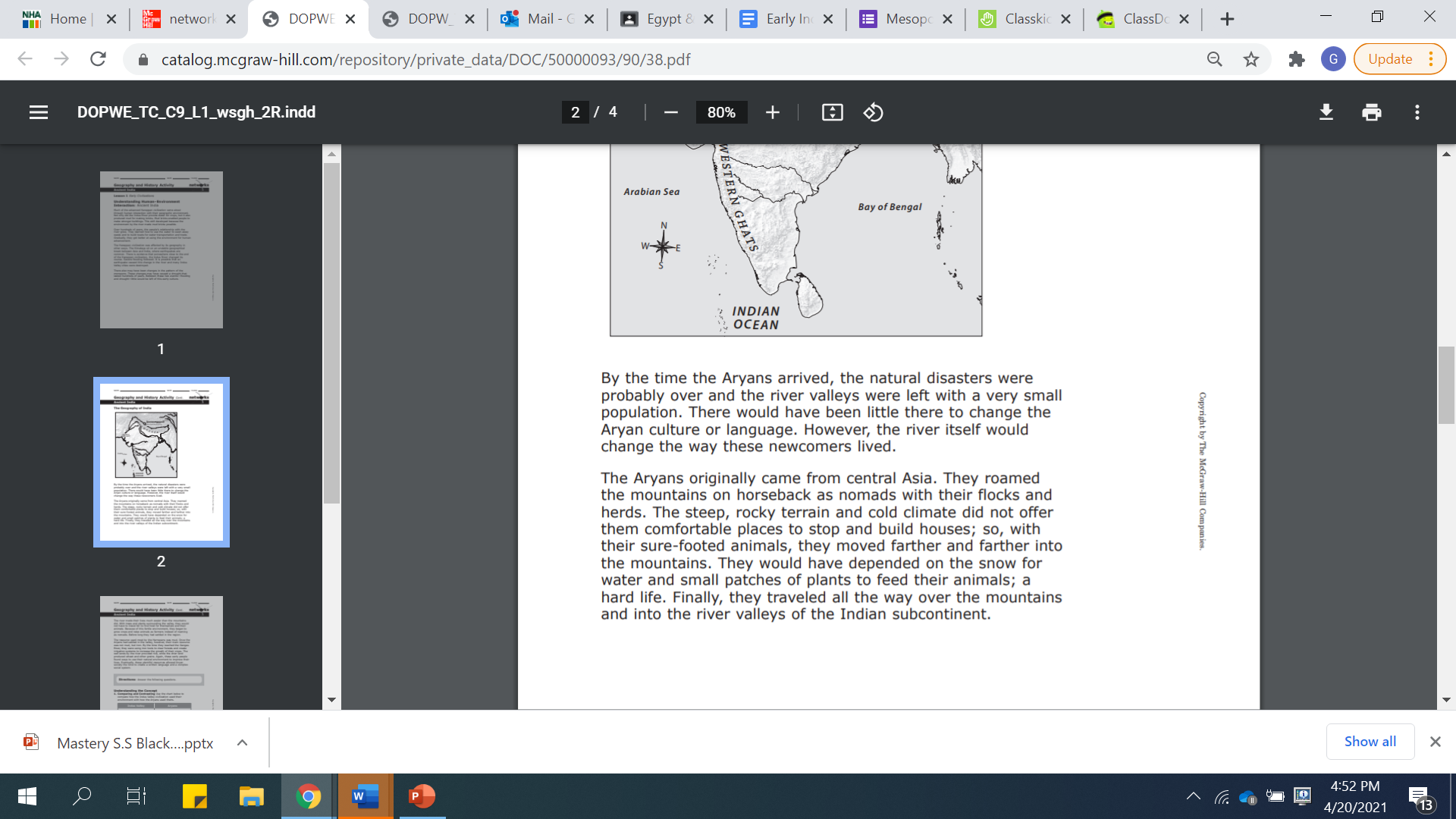 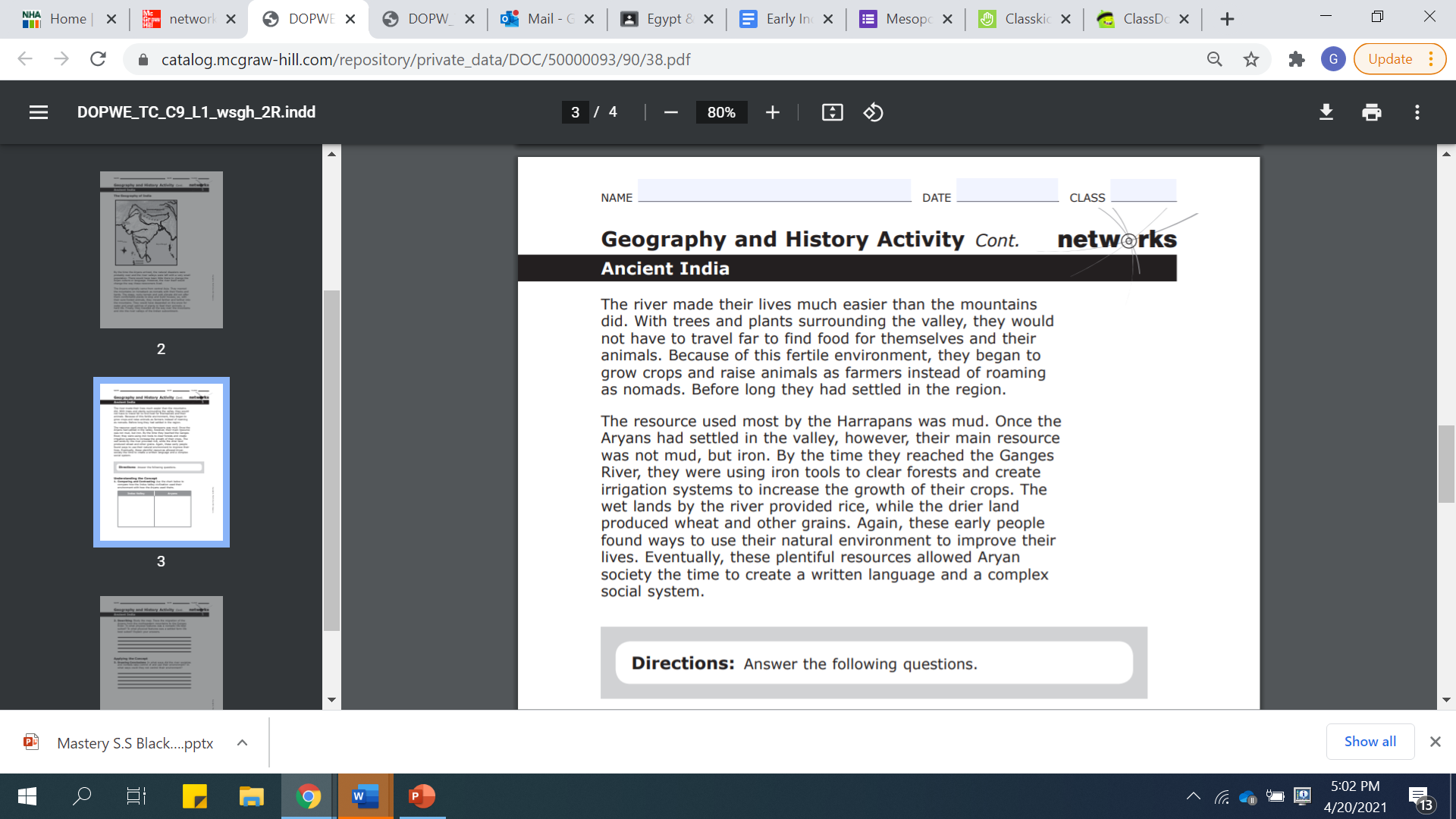 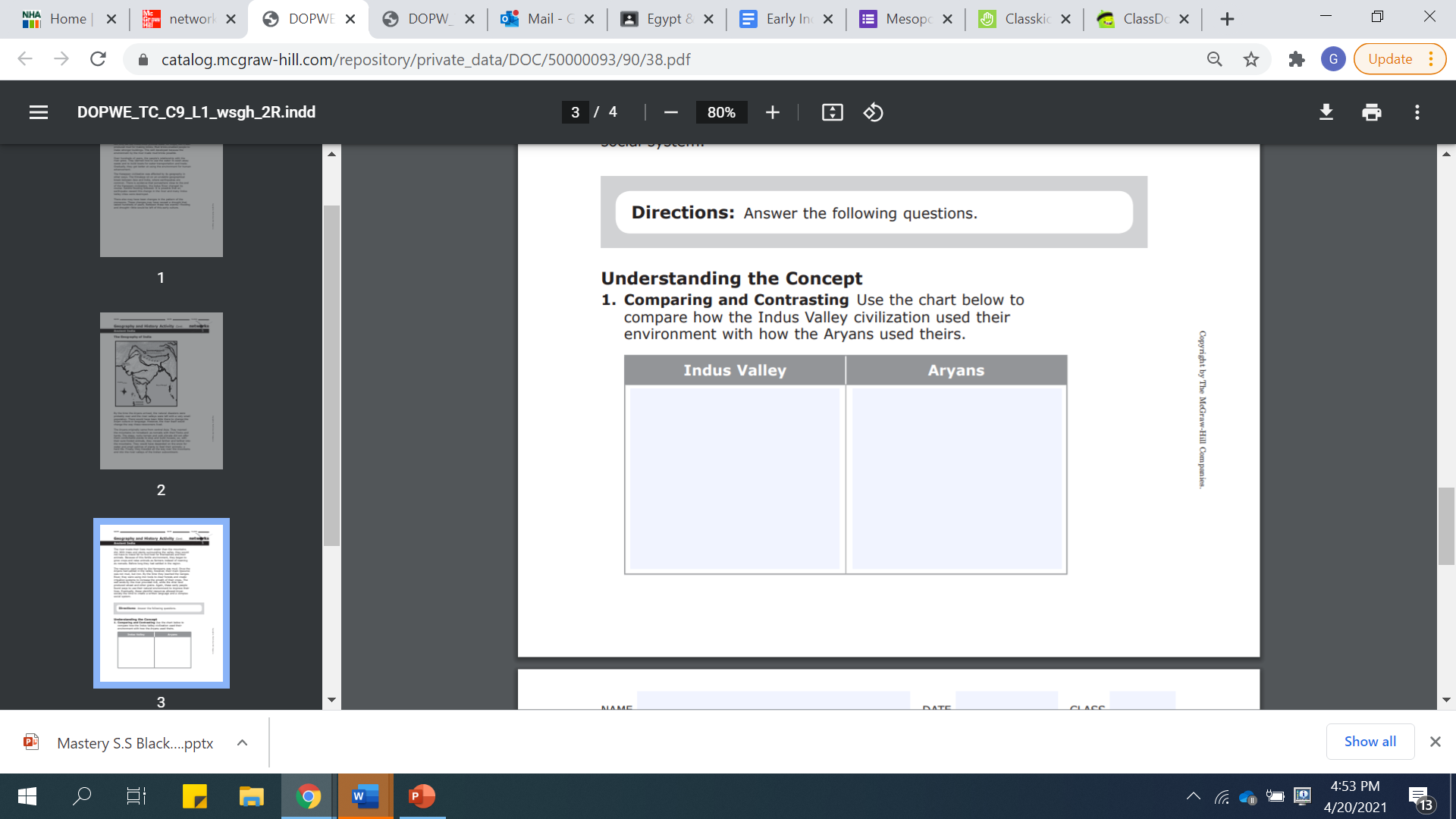 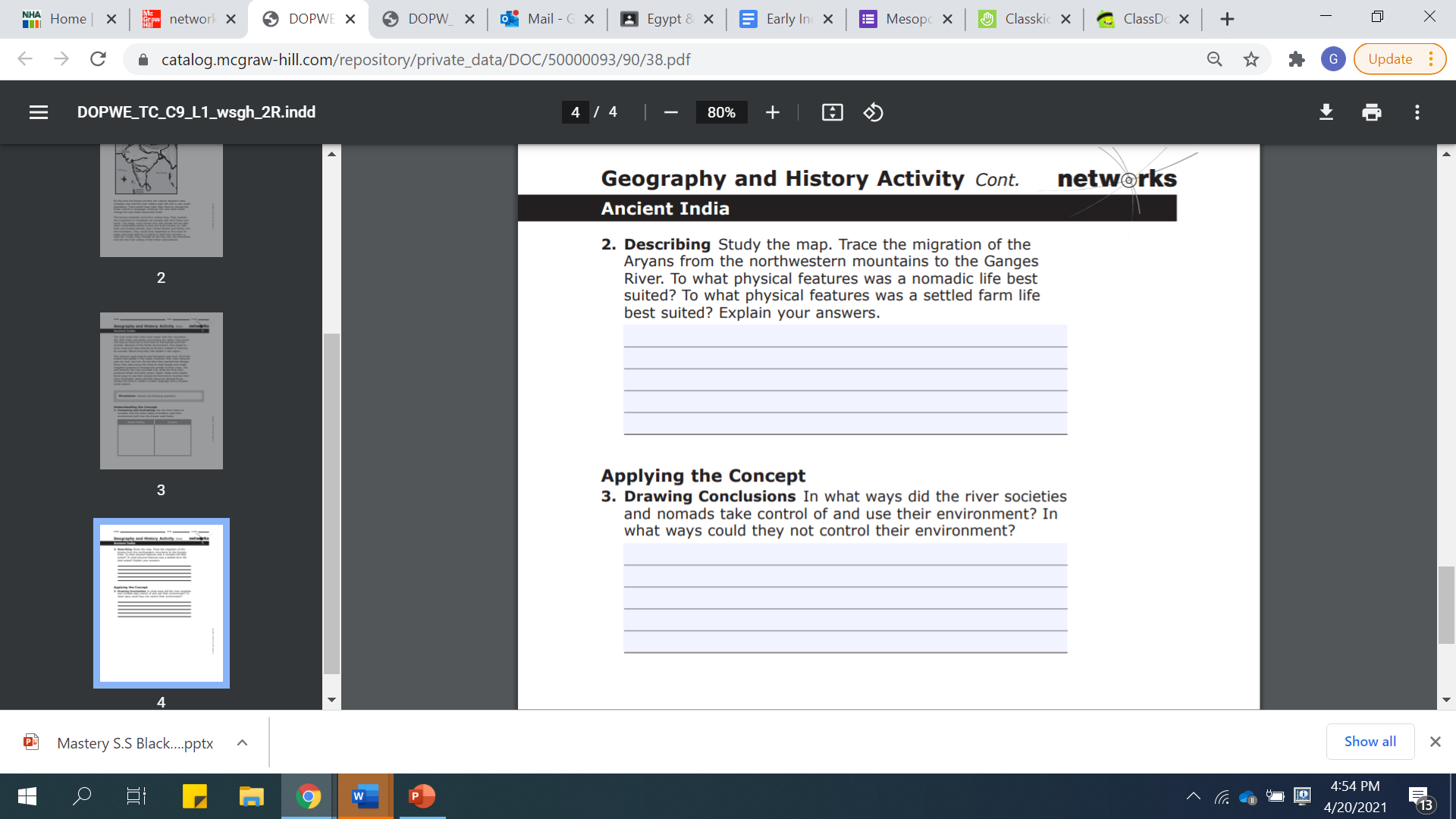 